Załącznik nr 16 do Regulaminu Naboru Wniosków o dofinansowaniez Rządowego Programu Odbudowy Zabytków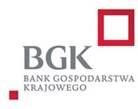 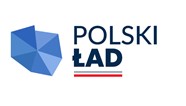 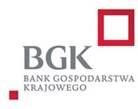 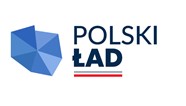 OŚWIADCZENIE BENEFICJENTA DO ZMIANY WARUNKÓW PROMESYZ RZĄDOWEGO PROGRAMU ODBUDOWY ZABYTKÓWPROMESA NR _______________________________________Inwestycja: __________________________________________________ (nazwa inwestycji), zwana dalej „Inwestycją”.W związku z udzieleniem przez Bank Gospodarstwa Krajowego (BGK) w dniu ______________________ Promesy, Beneficjent _________________________________________________________ (nazwa Beneficjenta), niniejszym oświadcza, że: w dniu _________________________________ zawarł umowę/umowy na realizację Inwestycji z _______________________________________________ (nazwa Wykonawcy/nazwy Wykonawców),Data zakończenia Inwestycji _______________________,Wydzielone etapy realizacji Inwestycji:Etap 1 do dnia ___________________, Etap 2 do dnia ___________________, Etap 3 do dnia ___________________, lista Wykonawców i łączne Wynagrodzenie należne Wykonawcy/Wykonawcom Inwestycji:Wykonawca 1: _____________________________, wynagrodzenie zgodnie z Umową _________ złotych (słownie: _____________________________ złotych),Wykonawca 2: _____________________________, wynagrodzenie zgodnie z Umową _________ złotych (słownie: _____________________________ złotych),Wykonawca 3: _________________________________, wynagrodzenie zgodnie z Umową _________ złotych (słownie: _____________________________ złotych),wypłaty środków z Promesy planowane są w następujących kwotach i terminach:kwota ____________ PLN (słownie: _______________ PLN), __________ (data wypłaty),kwota ____________ PLN (słownie: _______________ PLN), __________ (data wypłaty),kwota ____________ PLN (słownie: _______________ PLN), __________ (data wypłaty).Beneficjent oświadcza, że wszystkie dane i informacje zawarte w Oświadczeniu są prawdziwe 
i rzetelne. Dokument został sporządzony w formie elektronicznej i podpisany Podpisami kwalifikowanymi.